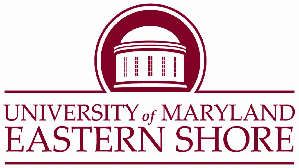 Faculty Assembly AgendaSeptember 14, 202111:00 am In person Library AuditoriumVirtually through Blackboard CollaborateOfficers:   Chair - Dr. Kate Brown				Past Chair – Dr. Bryant MitchellChair Elect - Dr. Tiara Cornelius			Parliamentarian – Mr. Joseph BreeSecretary - Dr. Donna Satterlee			CUSF representatives: Dr. Bill Chapin, Dr. LaShawn Nastvogel Treasurer - Dr. Willie BrownProcedures for proposing Amendments to and voting on the proposed new Faculty Assembly Constitution:Proposed new constitution will be posted to Faculty Assembly Website and Blackboard Organization website by September 15, 2021.Faculty should read the proposed constitution as soon as possible.Faculty can propose amendments to the proposed constitution in writing by October 3, 2021 by sending those written amendments to Mr. Joseph Bree or Dr. Donna Satterlee.Proposed amendments will be summarized and sent to all faculty by October 5, 2021for consideration.Proposed amendments will be voted on during the Faculty Assembly meeting on October 12.The final version of the proposed constitution will be posted on the Faculty Assembly Website and Blackboard Organization website by October 13, 2021Voting on the proposed new constitution will be conducted electronically between October 14 and October 28, 2021.Results of the voting will be announced on October 29, 2021.Meeting ActivityResponsibilityWelcome and Call to OrderDr. Kate Brown (1 minute)Approval of the May 11, 2021 MinutesDr. Donna Satterlee (1 minute)Today’s Business Plan going forward:  All reports will be posted to the FA organization website in Blackboard by Friday before each FA meeting.  Only items requiring FA vote or discussion will be brought to floor.Proposed new Constitution for Faculty AssemblySee page 2 of this agendaOpen Discussion boards for raising concerns and potential solutions with anonymity in Blackboard OrganizationStanding Committee Updates – Items requiring votes or discussionNew members:Academic: volunteers contact GraceFaculty: call for volunteers will go out soon. New Ad Hoc Committee recommendation: Faculty/Student Interface – Volunteers requested, contact Kate or DonnaNew BusinessDr. Kate BrownDr. Kate BrownGratitude to Constitutional Revision Committee:Dr. Kathryn Barrett Gaines, Dr. Deb Sauder, Dr. Virginie Zoumenou, Mr. BreeRecommendations from FA Executive BoardMr. BreeExecutive Board members will monitor and collate concerns and solutions for discussion with relevant partiesAcademic: Dr. Grace NamwambaFaculty: Dr. Fred TejadaDr. Kate BrownAll FacultyAnnouncementsAll FacultyAdjournmentDr. Kate Brown (1 minute)